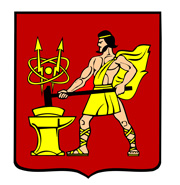 АДМИНИСТРАЦИЯ ГОРОДСКОГО ОКРУГА ЭЛЕКТРОСТАЛЬМОСКОВСКОЙ ОБЛАСТИПОСТАНОВЛЕНИЕ12.03.2021 № 204/3О проведении аукциона по продаже муниципального имущества, находящегося в собственности городского округа Электросталь Московской областиВ соответствии со ст. 217 Гражданского кодекса Российской Федерации, Федеральным законом от 06.10.2003 № 131-ФЗ «Об общих принципах организации местного самоуправления в Российской Федерации», Федеральным законом от 21.12.2001 № 178-ФЗ «О приватизации государственного и муниципального имущества»,   постановлением Правительства Российской Федерации от 27.08.2012 № 860 «Об организации и проведении продажи государственного или муниципального имущества в электронной форме», Соглашением   о взаимодействии при подготовке, организации и проведении торгов и иных конкурентных процедур между Комитетом по конкурентной политике Московской области, Государственным казенным учреждением Московской области «Региональный центр торгов» и Администрацией городского округа Электросталь Московской области от 29.06.2015 № 64-29-06/2015, Прогнозным планом приватизации муниципального имущества на 2021 год, утвержденным решением Совета депутатов городского округа Электросталь    Московской    области    от    25.02.2021       №   42/11, Администрация городского округа Электросталь Московской области ПОСТАНОВЛЯЕТ:1.  Приватизировать муниципальное имущество:  нежилое здание пищеблок детской больницы,   кадастровый номер 50:46:0000000:503, общая  площадь 394,0  кв.м, адрес объекта: Московская область, г. Электросталь, ул. Пушкина, д.3 с земельным участком, кадастровый номер 50:46:0010602:325, вид разрешенного использования: стационарное медицинское обслуживание, общей площадью 1604 кв.м,  адрес: Московская область,        г. Электросталь, ул. Пушкина, д.3 (далее нежилое здание с земельным участком), путем продажи его на аукционе, открытом по составу участников и по форме подачи предложений по цене, проводимом в электронной форме.2. Установить начальную цену продажи нежилого здания с земельным участком -  12 697 000  (двенадцать миллионов шестьсот девяносто семь тысяч) рублей 00 копеек (с учетом НДС), в том числе: начальная цена нежилого здания пищеблок детской больницы,   кадастровый номер 50:46:0000000:503, общая  площадь 394,0  кв.м, адрес объекта: Московская область, г. Электросталь, ул. Пушкина, д.3 – 9 714 000 (девять миллионов семьсот четырнадцать тысяч) рублей 00 копеек (с учетом НДС); начальная цена земельного участка, кадастровый номер 50:46:0010602:325, вид разрешенного использования: стационарное медицинское обслуживание, общей площадью 1604 кв.м,  адрес: Московская область,  г. Электросталь, ул. Пушкина, д.3 –       2 983 000 (два миллиона девятьсот восемьдесят три тысячи) рублей 00 копеек (НДС не облагается).3. Установить «шаг» аукциона в фиксированной сумме, составляющей 1(один) процент от начальной цены продажи нежилого здания с земельным участком – в сумме   126 970 (сто двадцать шесть тысяч девятьсот семьдесят) рублей 00 копеек.4. Определить задаток в размере 20 (двадцать) процентов от начальной цены продажи нежилого здания с земельным участком в размере 2 539 400 (два миллиона пятьсот тридцать девять тысяч четыреста) рублей 00 копеек.5. В качестве органа, уполномоченного на осуществление функций по организации и проведению аукциона по продаже имущества, указанного в п.1 настоящего постановления, определить Комитет по конкурентной политике Московской области.6. Установить существенные условия договора купли-продажи имущества, указанного в п.1 настоящего постановления:6.1. срок оплаты по итогам аукциона – единовременное внесение всей суммы стоимости имущества в течение 10-ти календарных дней с даты подписания договора по реквизитам, указанным в договоре купли-продажи;6.2. срок передачи объекта – не позднее чем через 30 (тридцать) дней после дня полной оплаты стоимости имущества.6.3. срок сохранения назначения нежилого здания с земельным участком в соответствии с видом разрешенного использования земельного участка с кадастровым номером 50:46:0010602:325 в течение 2 месяцев с момента приватизации.7. Комитету имущественных отношений Администрации городского округа Электросталь Московской области:7.1. подготовить необходимые материалы на имущество, указанное в п.1 настоящего постановления, внести данные в подсистему АРИП ЕАСУЗ МО и передать для проведения аукциона в Комитет по конкурентной политике Московской области;7.2. опубликовать информационное сообщение о проведение аукциона по продаже имущества, указанного в п.1. настоящего постановления на официальном сайте не менее чем за 30 дней до проведения аукциона;7.3. обеспечить участие представителей Комитета имущественных отношений Администрации городского округа Электросталь Московской области  в работе комиссии по проведению аукциона по продаже имущества, указанного в п.1. настоящего постановления;7.4. обеспечить заключение договора купли-продажи имущества, указанного в п.1 настоящего постановления с победителем аукциона (Покупателем) и совершить иные действия, связанные с переходом права собственности на него;7.5. осуществить в установленном порядке передачу имущества, указанного в п.1. настоящего постановления, победителю аукциона (Покупателю) после его полной оплаты.8. Разместить настоящее постановление на официальном сайте городского округа Электросталь Московской области в сети «Интернет» ( www.electrostal.ru).9. Постановление Администрации городского округа Электросталь Московской области от 03.12.2020 № 833/12  №  «О проведении аукциона по продаже муниципального имущества, находящегося в собственности городского округа Электросталь Московской области» признать утратившим силу.10. Контроль за исполнением настоящего постановления возложить на заместителя Главы Администрации городского округа Электросталь Московской области Лаврова Р.С.Глава городского округа                                                                                         И.Ю. Волкова